dk;kZy; izkpk;Z] 'kkldh; MkW-ok-ok-ikV.kdj dU;k LukrdksRrj egkfo|ky;]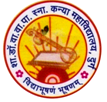 dsUnzh; fo|ky; ds ikl] tsyjksM nqxZ  ¼N-x-½iwoZ uke&'kkldh; dU;k egkfo|ky;]nqxZ ¼N-x-½ Qksu 0788&2323773Email- govtgirlspgcollege@gmail.com                              		Website: www.govtgirlspgcollegedurg.comnqxZ] fnukad % 25-09-2019dqyifr us fd;k ^LekVZ Dykl* dk 'kqHkkjaHk 	'kkldh; ok-ok-ikV.kdj dU;k LukrdksRrj egkfo|ky; esa gsepan ;kno fo'ofo|ky; dh dqyifr MkW- v:.kk iYVk us LekVZDykl :e dk mn~?kkVu fd;kA 	mUgksusa v/;;u&v/;kiu esa uokpkj dks izksRlkfgr djus rFkk Nk=kvksa ds fy, ubZ lqfo/kk,a miyC/k djkus dh ljkguk dhA bl volj ij x`gfoKku dh Nk=kvksa us ojyh isafVax ij vk/kkfjr izn'kZuh yxkbZ ftldk dqyifr us 'kqHkkjaHk fd;kA 	egkfo|ky; ds izkpk;Z MkW- lq'khy pUnz frokjh us crk;k fd efgyk cky fodkl cksMZ ds rRok/kku esa Nk=kvksa ds fy, izkjaHk 5 fnolh; iks"k.k vkgkj izf'k{k.k dk;ZØe dk Hkh MkW- v:.kk iYVk us voyksdu fd;kA bl izf'k{k.k dk;ZØe esa Nk=kvksaa dks fofHkUu [kk| lekfxz;ksa dh cukus dh fof/k ,oa mls lajf{kr j[kus ds mik;ksa dh izk;ksfxd tkudkjh nh xbZA  	bl volj ij ;wFk jsMØkWl dh Nk=kvksa us dqyifr MkW- iYVk dk Lokxr fd;k rFkk esfMdy lsaVj esa miyC/k lqfo/kkvksa rFkk miyfC/k;ksa ds ckjs esa crk;kA  	esfMdy lsaVj izHkkjh MkW- js'kek ykds'k us tkudkjh nh fd lsUVj }kjk esxk gsYFk dSEi ds ek/;e ls Nk=kvksa dk LokLF; ijh{k.k rFkk fo'ks"kK fpfdRldksa dk ekxZn'kZu] lsehukj vk;ksftr fd;k tkrk gSAØhM+kf/kdkjh MkW- _rq nqcs us egkfo|ky; dh Nk=kvksa ds jk"Vªh; Lrj ij vftZr dh xbZ miyfC/k;ksa dh tkudkjh nhA dqyifr egksn;k us laxhr] u`R; ,oa fp=dyk foHkkx dk Hkh voyksdu fd;k vkSj Nk=kvksa ls tkudkjh izkIr dhA 	bl volj ij MkW- vferk lgxy] MkW- _pk Bkdqj] MkW- fefyUn ve`rQys ,oa MkW- vfuy tSu rFkk izk/;kid ,oa deZpkjh mifLFkr FksA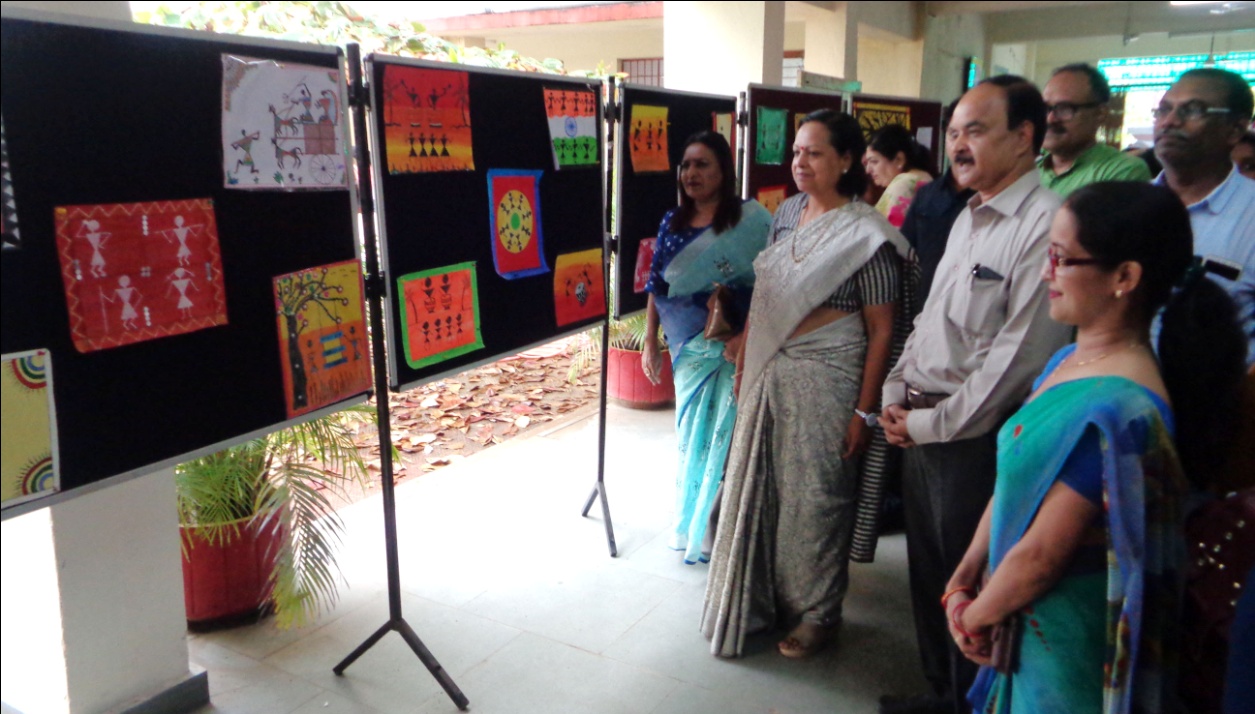 ¼MkW0 lq'khy pUnz frokjh½izkpk;Z'kkl0 MkW0 ok0 ok0 ikV.kdj dU;k LukrdksRrj egkfo|ky;] nqxZ ¼N0x0½